This is a Word template to be used for writing manuscripts for the Beilstein Journal of Organic Chemistry.All section headers required by the Beilstein Journal of Organic Chemistry and optional headers are listed. Authors are free to add subheaders (Heading 2 or Heading 3). Detailed information about the required content of each section can be found in the “Instructions for Authors”.Please delete these paragraphs written in italic before finishing the manuscript.Title1st Author*1, 2nd author‡2, 3rd author‡2, 4th author … and n-th author1,2Address: 1Department, organization, address and 2Department, organization, address (if different from first address)Email: Full name - email address of corresponding author* Corresponding author‡ Equal contributorsAbstractAbstract textKeywordskeyword; keyword; keyword; keyword; keywordIntroductionIntroduction text with an example [1] of how to cite an item in the reference list [2].Results and Discussion (may be separate)Heading 2Heading 3Results and discussion text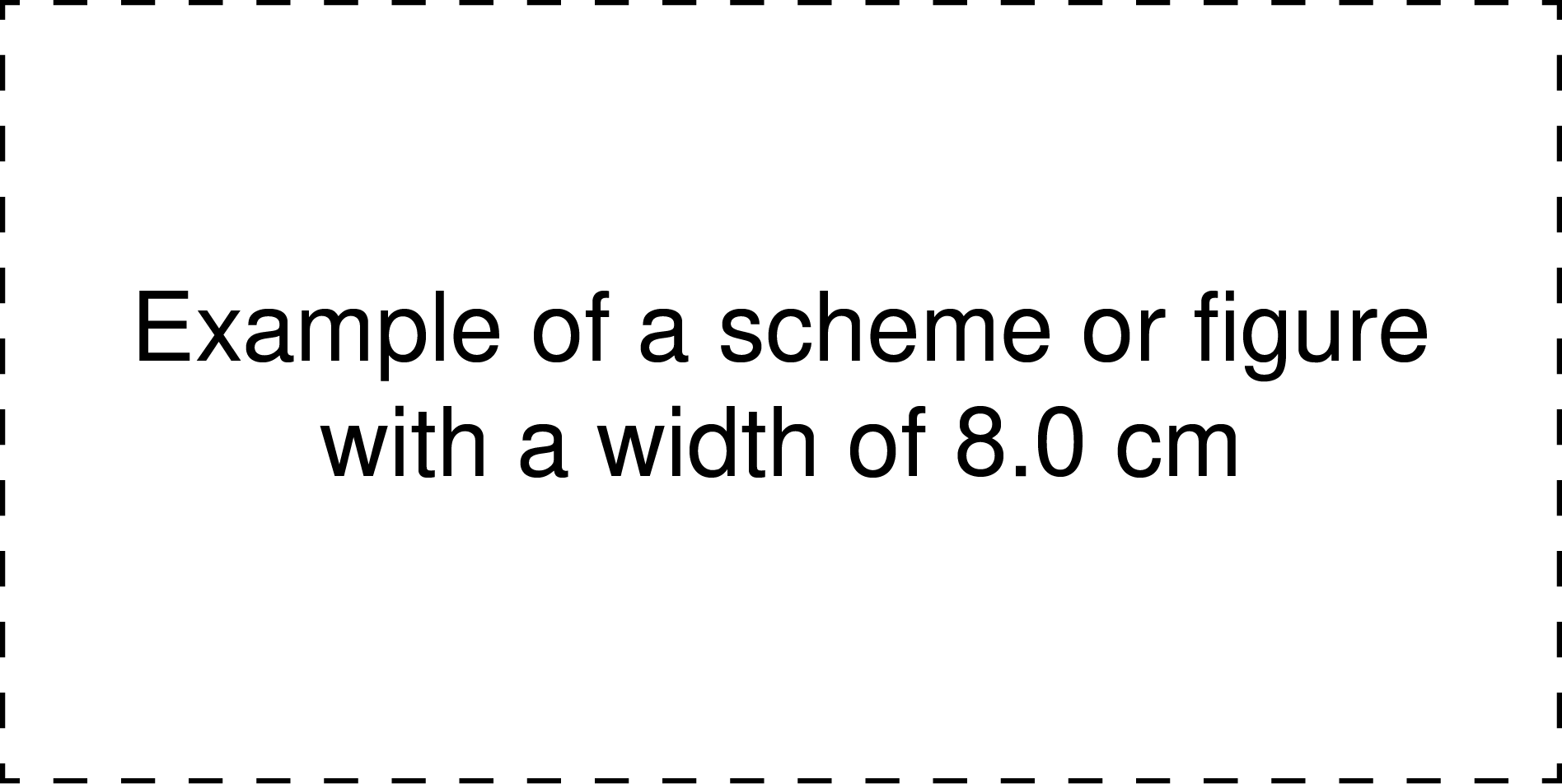 Scheme 1: Description.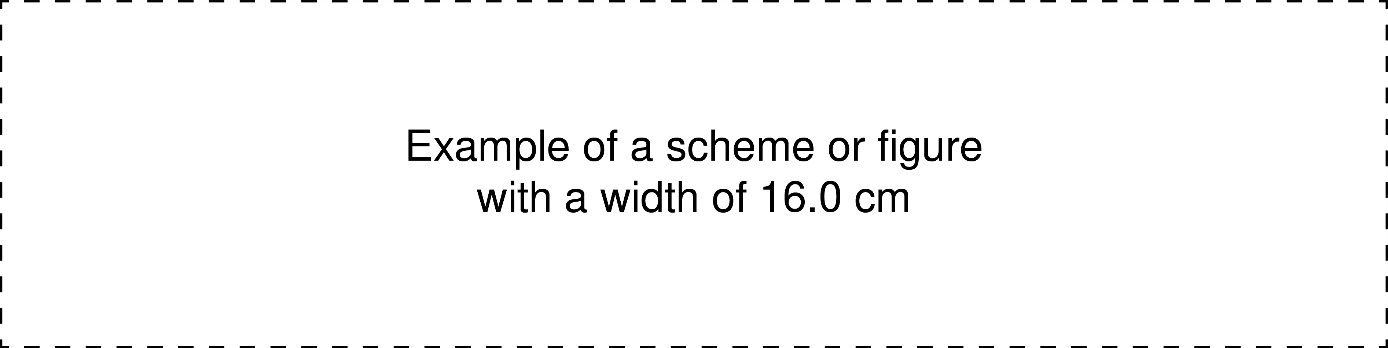 Scheme 2: Description.Table 1: Table titlea.aTable footnote1; bTable footnote2Table 2: Table titlea.aTable footnote1; bTable footnote2Example of an equation (maximum width of 8.0 cm) 								(1)and an example of an equation that required splitting (maximum width of 8.0 cm)					(2)ConclusionConclusion textExperimental (optional)Experimental textSupporting Information (if any) Supporting information textSupporting Information File 1:File Name: TextFile Format: TextTitle: TextSupporting Information File 2:File Name: TextFile Format: TextTitle: TextAcknowledgements (optional)Acknowledgement textFunding (optional)Funding textReferences1. Author1, X. Y.; Author2, X. Y.; Author3, X. Y. Journal Title, Year, Volume, Page Begin–Page End.2. Author1, X. Y.; Author2, X. Y.; Author3, X. Y. Journal Title, Year, in press.etc.Example of a table with a width of 8.0 cmbExample of a table with a width of 16.0 cmb